Пример конспекта занятия по подготовке к школе для детей 6 летЗанятие 6.14План занятия:1.	Приветствие.2.	Обучение чтению. Звук и буква. В.3.	Развитие внимания. Буква В.4.	Письмо печатными буквами. Диктант.5.	Обучение чтению. Предложения.6.	Подвижная игра. Сороконожка.7.	Графический диктант.8.	Развитие мышления. Что лишнее? Слуховое восприятие.9.	Математика. Соседние числа. 10.	Массажная пауза. Шишки.11.	Развитие мышления. Точки.12.	Математика. Решение задач.13.	Развитие умственных действий. Обобщение.14.	Пальчиковая гимнастика. Ветер по лесу летал.15.	Подготовка руки к письму. Фигуры.16.	Поделка. Плетение бумаги. Коврик.17.	Прощание.Ход занятия:Обучение чтению. Звук и буква. В.Цель: развитие фонематического слуха, формирование образа букв, обучение чтению.Материал: рабочий лист, карточка для педагога с буквойВ, пластилин.Педагог читает детям стихотворение.«В» - согласный энергичный,В слове слышен он отлично.Веник, воздух, Вася, Света, -Вот словечки с буквой этой.- Придумайте слова на звук В.- Как воет ветер? В-в-в-в.- Произнесите звук В.-  ЗвукВ согласный или гласный? Согласный. Почему вы так решили? Воздух встречает преграду, губки смыкаются.- ЗвукВ - звонкий или глухой? Чтобы ответить на вопрос дети закрывают ушки ладонями и произносят звук В. Если ушки «гудят» - звонкий. Если не гудят – глухой.- Правильно, звукВ - звонкий.- ЗвукВ может быть мягким и твёрдым.- Давайте подберём слова, где звукВ - твёрдый.- Вода, вата, ворота, волк и т.д.- Давайте подберём слова, где звукВ - мягкий.- Ведро, вилка, велосипед, ветер  и т.д.- Значит звукВ: согласный, звонкий, может быть твёрдым и мягким.Далее педагог показывает  карточку с написанной большой буквой В .  Дети обводят буквуВ на карточке.- А теперь давайте слепим буквуВ из пластилина.Считаем из скольких элементов состоит букваВ и катаем из пластилина необходимое количество колбасок. Складывает из колбасок букву В.Педагог выдаёт рабочие листы.Дети обводят  буквуВ на рабочих листах. Дети читают слоги и слова с буквойВ на рабочих листах.- Расставьте ударение в словах.- Поделите слова на слоги.Развитие внимания. Буква В.Цель: развитие внимания, закрепление образа букв, развитие фонематического слуха.Материал: рабочий лист.Педагог читает детям стихотворение.- Назовите слова со звуком В, которые вы услышали в стихотворении.Ветер воет, ветер вьётся,Вихрем в воздухе несётся.Ветер весело танцует,Букву «В» для нас рисует.- Найдите и подчеркните в стихотворении буквы В.- Раскрасьте букву В.Письмо печатными буквами. Диктант.Цель: развитие фонематического слуха, письмо печатными буквами.Материал: рабочий лист.Педагог диктует детям слова, а дети записывают их на рабочем листе.- Запишите слова под диктовку на рабочих листах: - Назовите и подчеркните гласные буквы в слогах.Педагог диктует слово МОЛОКО по слогам и обращает внимание детей, что мы говорим «малако», а пишем «молоко».Обучение чтению. Предложения.Цель: обучение детей чтению, учить детей составлять схемы к предложениям.Материал: рабочий лист.- Расставьте слова  таким образом, чтобы получилось предложение.- Обратите внимание, что слова в начале предложения пишутся с большой буквы.- Какое предложение составлено правильно? (Третье.)- Что забыли поставить в предложениях? (Точки)- Определите количество слов в предложениях.- Составьте схемы предложений.- Назовите самое длинное предложение. Из скольких слов состоит это предложение?- Назовите самое короткое предложение. Из скольких слов оно состоит?Подвижная игра. Сороконожка.Дети идут по кругу в хороводе:Старушка шила сапожки,Сапожки для сороконожки.Имитируют движения старушки:Дети подскакивают поочерёдно то на правой, то на левой ноге:На правые, левые ножкиРазные шьют сапожки!Дети поворачиваются друг за другом. Кладут руки стоящемувпереди на плечи и скачут по кругу на правой ноге:Рассеянная старушкаВзяла иголку, катушку.Старушка шила, спешила,И вот о чём позабыла.Старушка все сорок сапожекСшила для правых ножек.Бедная сороконожкаСкачет на правых ножках.Графический диктант.Цель: развитие мелкой моторики руки, формирование зрительно-двигательной координации.Материалы: рабочий лист.Педагог диктует: •	Две клетки вправо. •	Две клетки вверх. •	Две клетки вправо. •	Две клетки вниз.•	Две клетки вправо.•	Две клетки вверх. - Продолжите узор самостоятельно.Развитие мышления. Что лишнее? Слуховое восприятие.Цель: развитие умственных действий анализа-синтеза и обобщенияПедагог называет слова, записанные в строчках. Дети должны определить, какое слово лишнее и объяснить почему.1.	Воробей, сорока, трясогузка, курица2.	Орёл, сокол, филин, ворона3.	Чайка, утка, лебедь, зяблик4.	Дятел, сова, соловей, зяблик5.	Соловей, журавль, снегирь, дрозд6.	Тетерев, павлин, иволга, страус.Математика. Соседние числа. Цель: формирование понятия «соседи числа».Материалы: рабочий лист, карандаши.- Какое число идёт после 7? После 5? Какое число стоит перед 3? Перед 9? Перед 5?- Какое число больше 7 или 8? Почему? Педагог выдаёт детям рабочие листы.- Напишите в пустых окошечках "соседей числа".- Назовите большего соседа числа 5 и меньшего соседа числа 8.Массажная пауза. Шишки.Собирала белка шишки(перекладываем шишку из одной руки в другую),Для енота и для мышки.Раз, два, три, четыре, пять(сжимаем шишку ладошками на каждый счёт),Найду шишку я опять(катаем шишку между ладошками).Три еноту и три мышке(сжимаем шишку одной рукой, затем другой),Остальные кому шишки(катаем между ладошками шишку)?Развитие мышления. Точки.Цель: развитие мышления.Материал: рабочий лист.- Посмотрите внимательно на фигуры, которые нарисованы точками.- Перерисуйте фигуры по точкам, стараясь не ошибаться.Математика. Решение задач.Цель: учить детей составлять и решать простейшие арифметические задачи на сложение и вычитание в пределах 5 на наглядной основе; учить записывать задачи, используя знаки. Познакомить детей со структурой задачи.Материалы: морковки по 5шт. на каждого ребёнка, цифры от 1 до 5 и знаки для каждого ребёнка.- Посчитайте, сколько морковок лежит на тарелке (3). Я положу ещё одну морковку.  - Придумайте задачу о том, что я сделала.- На тарелке лежало 3 морковки, я положила ещё одну морковку – это условие задачи.  Кто из вас повторит условие задачи?- Условие задачи – это маленький рассказ. В условии есть числа. Назовите числа в этой задаче (три и один).- В условии задачи всегда должно быть не меньше двух чисел. Ещё в задаче есть вопрос. Какой вопрос в этой задаче? (Сколько всего морковок теперь лежит на тарелке?)- Вопрос должен соответствовать смыслу задачи. Кто из вас повторит всю задачу?- Скажите условие задачи. Что такое условие задачи? Что должно быть в условии? Что ещё должно быть в задаче? (Вопрос.) Какой вопрос в этой задаче?- Запишите задачу.3+1=4- Какой ответ у этой задачи?- Скажите, можно решить такую задачу: мама испекла 5 пирожных, а потом – ещё несколько. Сколько всего пирожных испекла мама? (Эту задачу решить нельзя, потому что в ней нет второго  числа.)Развитие умственных действий. Обобщение.Цель: формирование умственного действия обобщения.- Продолжи начатое перечисление слов. Дай название каждой группе слов:1. Грабли,  лопата, … - 2. Стол, диван, … -3. Прятки, жмурки, .. – 4. Ботинки, туфли, …-5. Ручка, карандаш, …- 6. Зима, лето, … -Пальчиковая гимнастика. Ветер по лесу летал.Ветер по лесу летал (расслабленные ладони движутсявлево-вправо над столом, пальчики опущены вниз),Ветер листики считал:Вот дубовый(сгибаем по одному пальчику на обеих руках в кулачок),Вот кленовый (сгибаем второй пальчик),Вот рябиновый резной (сгибаем третий пальчик),Вот с берёзки — золотой (сгибаем четвёртый пальчик),Вот последний лист с осинки (сгибаем пятый пальчик)Ветер бросил на тропинку (расслабленные кисти рукс опущенными вниз пальцами делают движение от себя).Подготовка руки к письму. Фигуры.Цель:формирование графо-моторных функций.Материал: рабочий лист - Обведите фигуры, стараясь не отрывать руки от листа бумаги.Поделка. Плетение бумаги. Коврик.Цель: развитие творческих способностей, мелкой моторики руки.Материалы: образец, расчерченная основа  с линиями для резания (10см на 10см, линии для резания шириной 1см не доходят до края с одной стороны на 1,5 см),  полоски цветной бумаги шириной 1 см и длиной 12 см двух цветов по 6 на ребёнка. Ножницы, клей.Педагог предлагает переплести полоски между прорезями.1. Приклеиваем основание полоски к краю.2. Переплетаем потихоньку, стараясь не оторвать полоски.3. Приклеиваем следующую полоску. Переплетать так, чтобы рисунок с предыдущей не совпадал.Прощание.До свидания, до свидания приходите к нам ещё,До свидания, до свидания, с вами очень хорошо.До свидания, до свидания, приходите к нам опять.До свидания, до свидания – будем весело играть!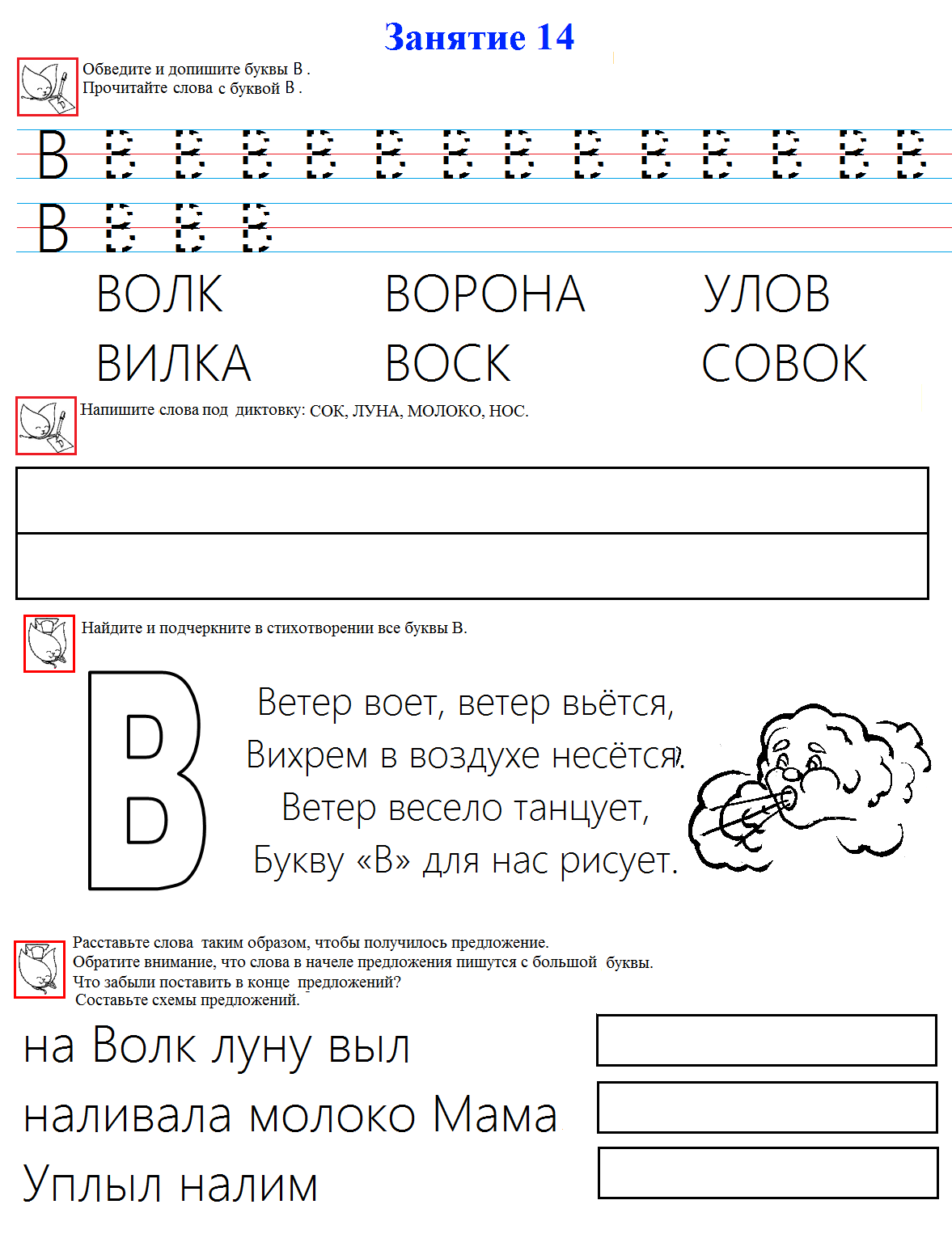 